First Mennonite Church of ChristianPianist – Delonna Barnett, Worship Leader – Randy StuckyAugust 15, 2021Gathering and PraisingPrelude Introit – “Loving Spirit”				 FMCC SingersWelcomeMorning PrayerAnnouncements Call to WorshipLeader:  O God!  How great You are!  On the first day of the week we commemorate your creation of the world and all that is in it.People:  Thank You for the light which wakes us morning by morning, and for that greater light which shines in Jesus Christ.Leader:  O God!  How great You are!  On the first day of the week You raised Jesus from the dead.People:  Raise us with Him to a new quality of faith and life.Leader:  O God!  How great You are!  Again on the first day of the week you sent Your Spirit on Your disciples.People:  Do not deprive us of Your Spirit, but renew Him in us day by day.*Song – “Wonderful Grace of Jesus”		           	           VT #170               “What a Friend We Have in Jesus”		           VT #628Scripture Reading – Psalm 23Offering   (put your offering in the plate at the back of the church)Special Music “My Shepherd will supply my need”  FMCC Singers                                Receiving God’s WordSermon 					                 Edna StuckyHymn of Response–“Low in the Grave He Lay”                 VT #333    Requested by Edna.  A song she learned in the Tshiluba language     Sharing with One AnotherSharing Joys and Prayer RequestsPrayer of the Church  Going in God’s Name*Song – “The Lord Bless you and Keep You”	 FMCC Singers*BenedictionPostlude*Those who are able are invited to standChurch Secretary:  Lurline WiensLurline’s phone number:  620-345-6657Lurline’s email:  fmcc.secretary1@gmail.comOffice hours:  Tues. 1:00-4:30PM, Thurs-Fri. 8:30AM-11:30amChurch Phone:  620-345-2546Church Website:  www.fmccmoundridge.org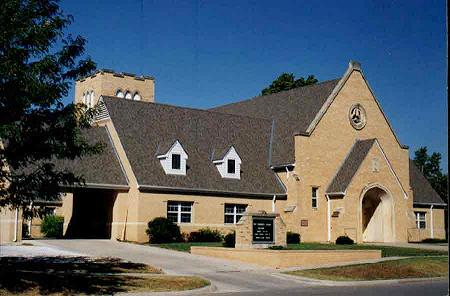 First Mennonite Church of ChristianMoundridge, KSA welcoming Community of Christians for PeaceAugust 15, 2021Opportunities Today:  10:30 Worship Service August 25:  Church Board, 8:00 pmAugust 26:  KMRS annual meeting, 6:00 pmAugust 27:  Moundridge Community Blood Drive, 12:00-6:00 pmAugust 29:  Sunday school for children starts at 9:30 amSeptember 1:  Worship Team 9:30 amSeptember 5:  Sunday School for adults starts at 9:30 amSunday, August 22:  Pianist – Lu Goering, Worship Leader – Pat Goering, Special music – Steve & Cheri Kaufman, Speaker – Carol DuerksenThe civil rights movement never spoke the language of hate or resentment.  In fact, its Christian leaders saw that all human beings were made in the image of God and sinners in need of God’s redemptive love.  …They saw that those who retaliated violently or with anger against injustice were only propagating injustices of their own.AnnouncementsThe Moundridge Community Blood Drive is scheduled for August 27, 2021 at 12:00 noon until 6:00 PM at West Zion Mennonite Church.  Please enter through the west doors only.  For an appointment call 1-800-733-2767 or visit www.redcrossblood.org and use “Moundridge” for the sponsor code.  Thank you for your support.  If you have any questions, call Carol at 620-345-6774 or email bczerger@mtelco.net.Sunday School for children will start on Sunday, August 29 at 9:30 am.  Adult Sunday School will start on Sunday, September 5 in the Fellowship Hall.Caleb Allen has moved since the year book was printed.  His correct address is:  2916 Sumac Street, North Newton, KS 67117The Kansas Mennonite Relief Sale Annual Meeting will be Thursday, August 26, 6:00 pm at First Mennonite Church, McPherson.  The cost of the meal is $20.00.  Please RSVP to Barb BJ Reeves at bj.reeves@live.com or 620-543-6863 by August 22.  We will be checking with health information sources regarding group meetings closer to the date for everyone's protection.  The funds will go to the McPherson Housing Coalition for the construction of Oak Harbor Cottages for low income/homeless families.Looking for volunteers!! STEP MC is looking for volunteers to make a meal for 15-20 people on Monday nights for their weekly meeting. Finda friend and make the meal together OR get a Sunday School class together and help STEP-MC with their mission. It’s easy to sign up using the SignUpGenius at https://www.signupgenius.com/go/10c0d4da4a928a3fdc70-stepmc.  Please call or text Connie Kaufman at 620-386-0816 OR conniejkaufman@gmail.com if you need more information.Western District Conference is no longer sending out through email their “WDC Sprouts”, but invite you to visit their website at https://mennowdc.org/ to read the latest news, stories and announcements!Now at Kauffman Museum: “Vapes: Marketing an Addiction.” This new exhibit examines what is known about e-cigarettes, and includes selections from the exhibit “Better Choose Me: Collecting and Creating with Tobacco Fabric Novelties, 1880-1920.” Previously on display at NMC Health in Newton, “Vapes” will be at Kauffman Museum through Jan. 9, 2022. Hours: Tues.-Fri., 9:30 a.m.-4:30 p.m., Sat.-Sun., 1:30-4:30 p.m., closed Mondays and major holidays. There is a small admission charge for non-museum members.Mt Hope Sanctuary is experiencing a staff shortage.  They are needing what they call “Staff Relief”.  It is part time and can be a paid or volunteer position.  If you are interested, please call Julie Holloway at 620-245-7157.
MCC Treats & Beats, August 26 from 4 p.m.-6 p.m. at MCC in North Newton! Join us for this relaxed come-and-go event featuring ice cream treats from Salted Creamery and beats from the talented Kevin Gaeddert! Drop in, grab some ice cream and enjoy a little music as our thank you for your support of the work of MCC!New curriculum now available from MCC! Conflict is a normal part of life. It arises in our workplaces, in our churches and with our families. To help people to learn to work through divisive issues, Mennonite Central Committee has produced a new adult Sunday school curriculum, Peaceful Practices: A guide to healthy communication in conflict. It invites churchgoers to follow Jesus’ call to peacemaking through dialogue with each other in nine sessions. The curriculum is available to download for free, or in print for a suggested $5 donation. Please direct questions to karinkaufmanwall@mcc.org 316.283.2720 or curriculum author Jes Stoltzfus Buller at peacefulpractices@mcc.org.